Quiz 3کدام یک از ترکیبات زیر، واکنش E1cb را سریعتر انجام می دهد؟الف-     1               ب-      2                   ج-     3                        د-  هر سه برابر هستندکدام کربو کاتیون بر اساس مقادیر Hydride affinity داده شده از همه پایدار تر است؟الف-  Kcal/mol (CH3)2CH+ = 249  ب-  (CH3)3C+ = 231  ج-  CH2=CH+ = 287    د-C6H5CH2+ = 239کربو کاتیون از طریق کدام یک از واکنش های زیر تهیه نمی شود؟الف- خارج کردن یک آنیون با انرژی کم از یک ماده اولیه خنثی توسط یک اسید لویسب- آبگیری توسط اسید برونشتد از یک الکل نوع دوم یا سومج- از طریق تفکیک هترولیتیک (سلولیز کردن) یک ماده اولیه خنثید- از طریق واکنش افزایشی یک الکتروفیل به یک سیستم  π الکترونیه- واکنش های جایگزینی نئوکلئوفیلی آروماتیکیدر واکنش زیر سرعت هیدرولیز در کدام مورد بیشتر است؟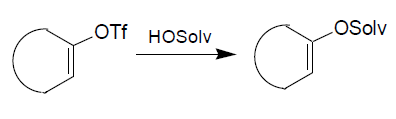 الف- حلقه 3 تائی   ب- حلقه 4 تائی    ج- حلقه 5 تائی    د- حلقه 12 تائیکدام یک از کربن اسید های زیر دارای  pKa  کوچکتری است؟الف-   1      ب-   2      ج-   3      د-   4